Défi 4 – Anglais C’est Pâques ! Colorie les œufs en respectant bien les consignes en anglais et apprends le nom des formes géométriques et des couleurs en anglais. Si tu ne peux pas imprimer la page, dessine tes propres œufs avec les formes à l’intérieur.Pour t’aider :Striped = rayé  	  Square = carré 		Blank = vide  	  Shape = forme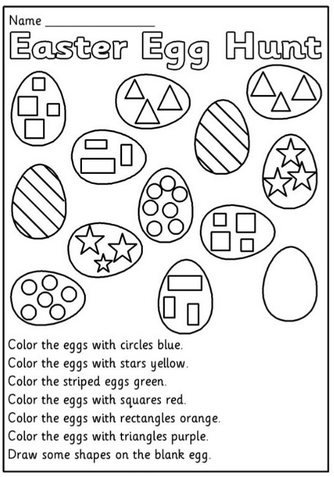 